ЧЕРКАСЬКА ОБЛАСНА РАДАР І Ш Е Н Н Я21.06.2024                                                                              № 24-18/VIIIПро внесення змін до деяких рішень Черкаської обласної радиВідповідно до статті 59 Закону України «Про місцеве самоврядування                  в Україні», враховуючи лист Черкаської обласної військової адміністрації 
від 06.03.2024 № 6412/01/01-58,  обласна рада  в  и  р  і  ш  и  л  а:1. Внести до рішення обласної ради від 26.11.2021 № 9-30/VIII «Про Програму сприяння виконанню повноважень Черкаської обласної ради на 2022-2026 роки» (із змінами) зміни, виключивши в графі «Відповідальні                          за виконання» пункту 15 додатку 2 «Заходи Програми сприяння виконанню повноважень Черкаської обласної ради на 2022-2026 роки» до Програми слова «обласна державна адміністрація».2. Внести до рішення обласної ради від 17.12.2003 № 14-13 «Про Почесну грамоту Черкаської обласної державної адміністрації і обласної ради»                         (із змінами) такі зміни:1) пункт 4 рішення викласти у такій редакції:«4. Виконавчому апарату обласної ради передбачати кошти на фінансування витрат, пов’язаних з виготовленням і придбанням бланків Почесної грамоти Черкаської обласної державної адміністрації і обласної ради, папок до Почесних грамот, нагрудних знаків та футлярів до них, виплату одноразових грошових винагород та відповідні поштові витрати.»;2) у Положенні про Почесну грамоту Черкаської обласної державної адміністрації і обласної ради:абзац другий пункту 8 викласти в такій редакції:«Підготовку проєктів розпоряджень про нагородження, облік  нагороджених Почесними грамотами Черкаської обласної державної адміністрації і обласної ради  здійснює виконавчий апарат обласної ради.»;пункт 10 доповнити другим абзацом такого змісту:«Виплати нагородженим проводяться поштовим переказом на зазначену ними поштову адресу.».3. Контроль за виконанням рішення покласти на постійну комісію     обласної ради з питань регламенту, місцевого самоврядування, забезпечення правопорядку та захисту прав людини.Голова	Анатолій ПІДГОРНИЙ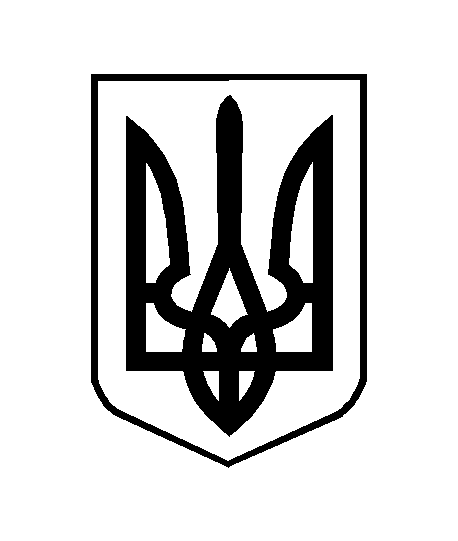 